Aanbod van de bib voor scholenDe bibliotheek van Ieper heeft een enthousiast team voor de jeugdafdeling, dat zorgt voor een heel mooi aanbod aan activiteiten voor scholen. Onze school gaat daar elk jaar op in. We laten de bib zelf hun aanbod voorstellen. Hieronder enkele slides uit hun powerpoint.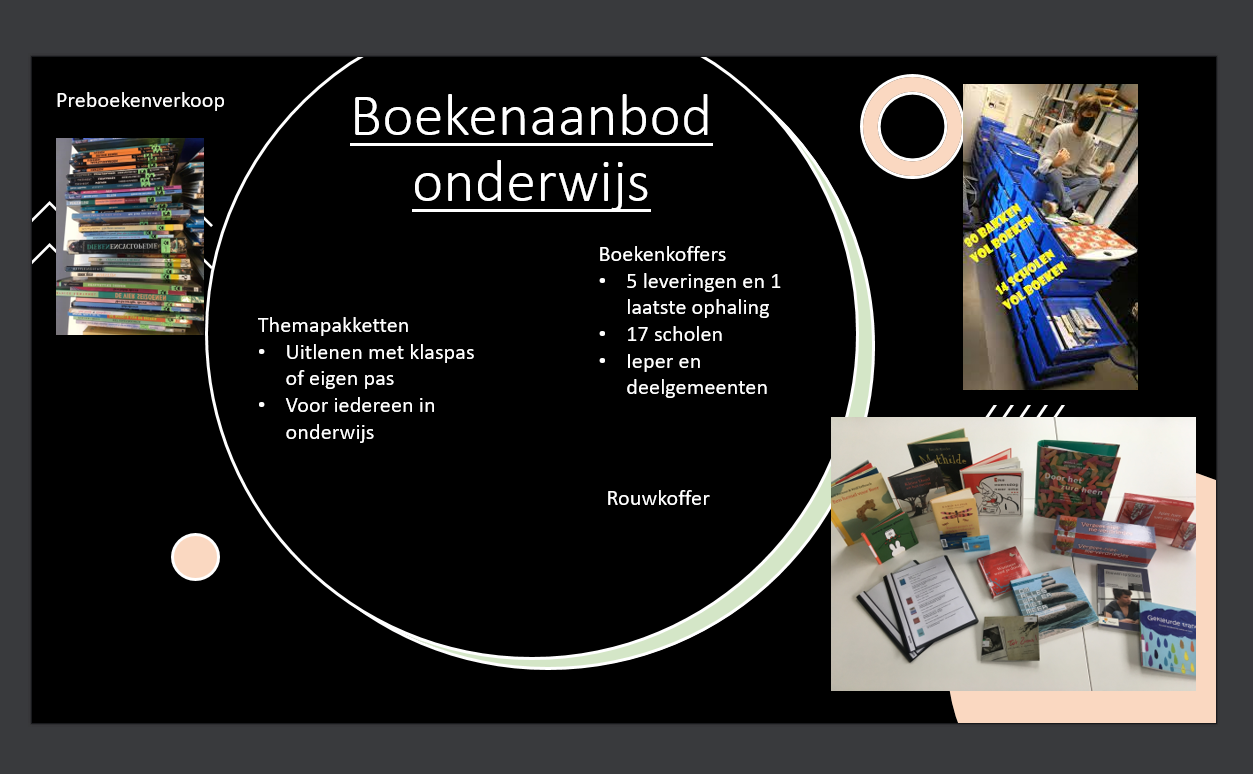 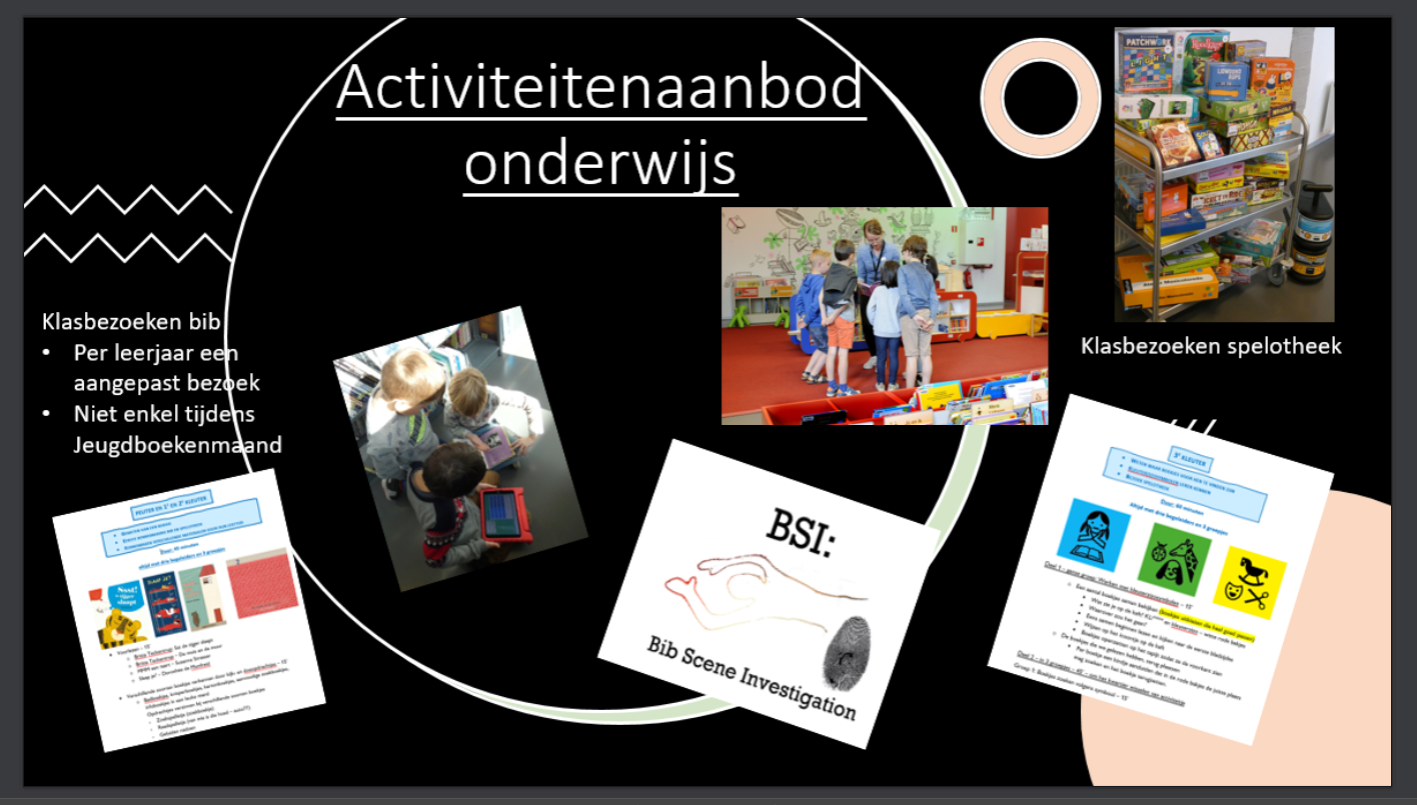 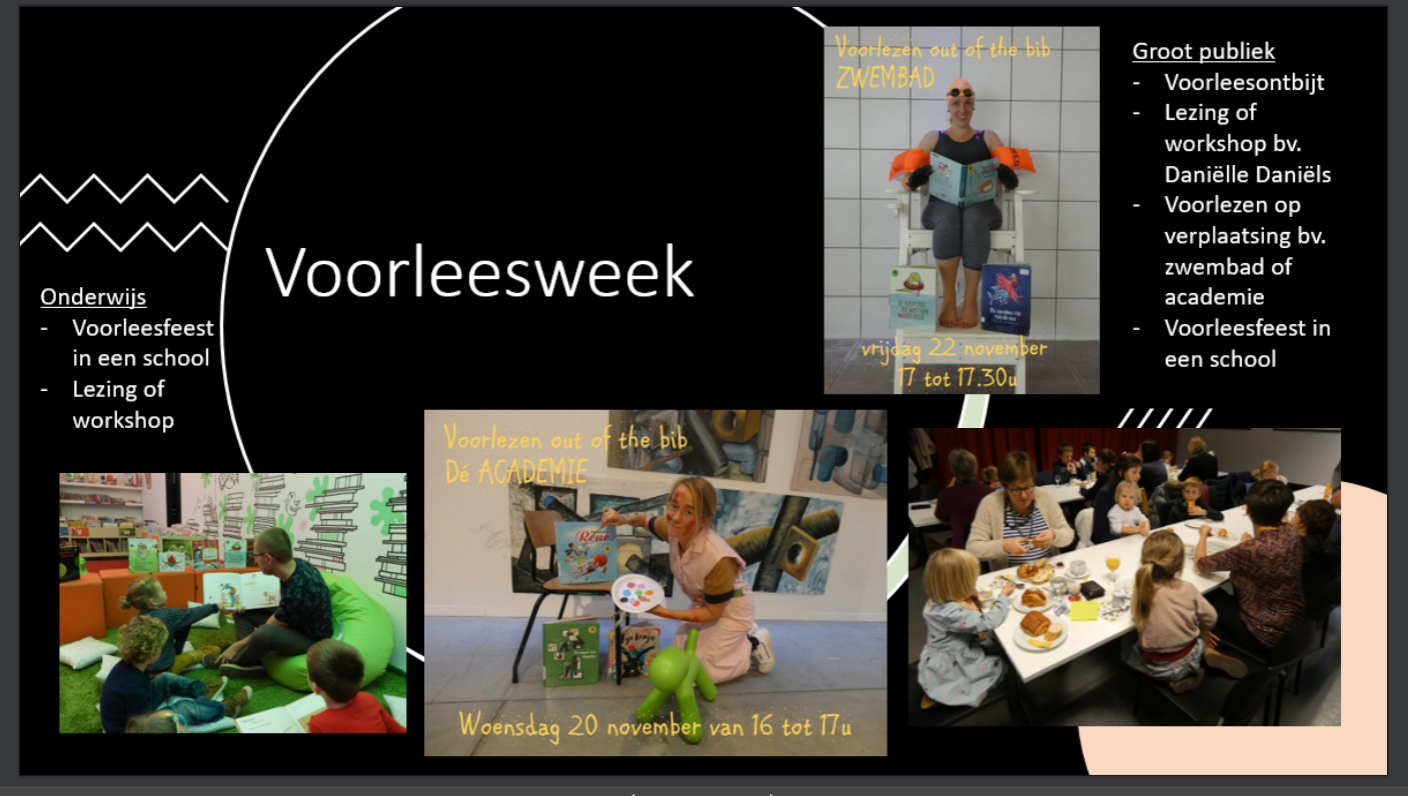 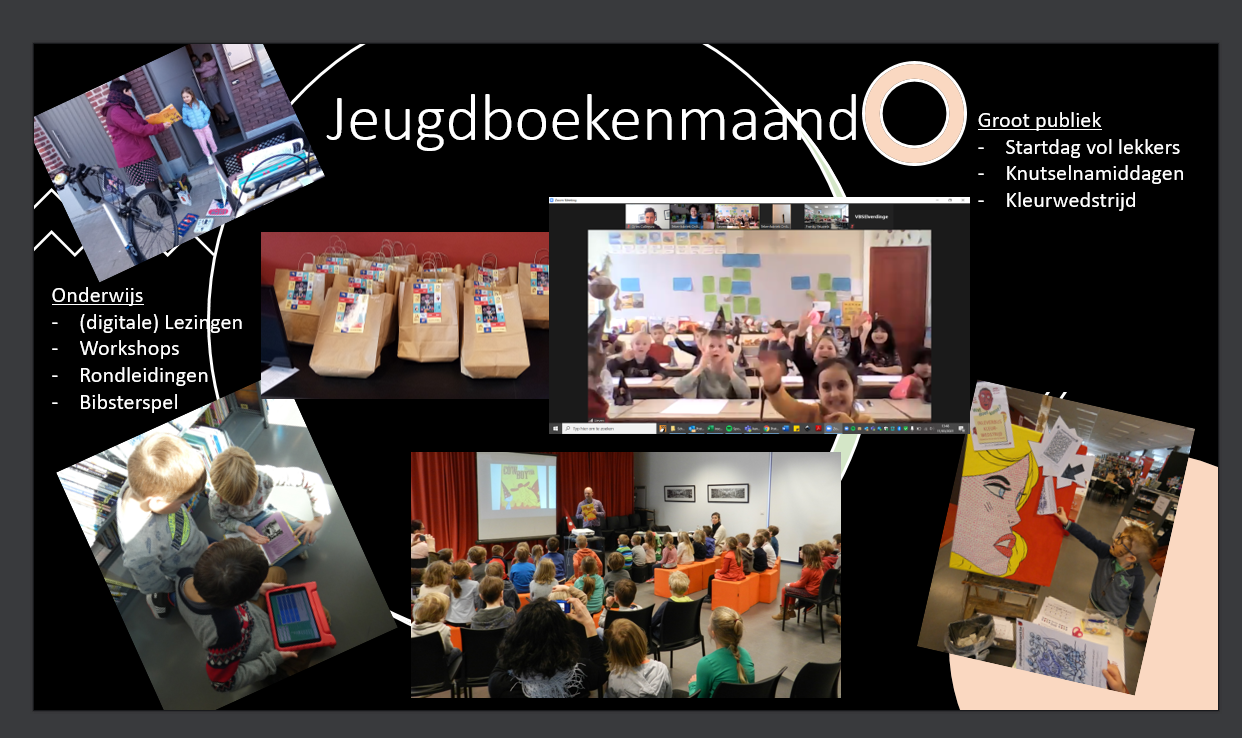 